 AGENDAEDF BOARD MEETING31st March – 1st April 
Stockholm, Sweden | 2023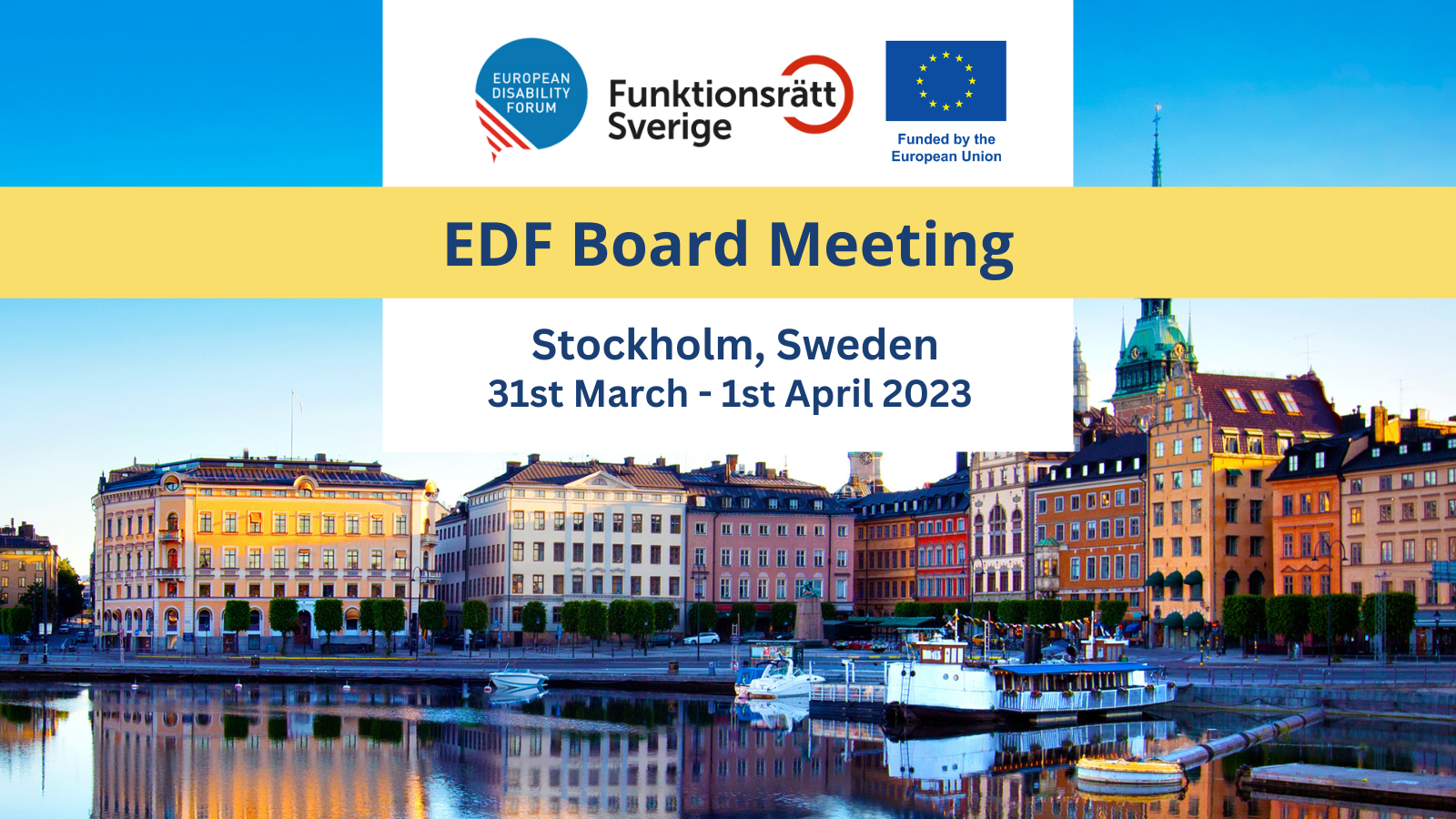 Board Meeting and Conference31st and 1st April 2023Stockholm. SwedenVenue: Quality Hotel GlobeAddress: Arenaslingan 7 12177 Stockholm, SwedenTelephone: +46 8 686 63 00
Thursday, 23rd March 10:00 – 12:00 	Human Rights and Non-Discrimination Committee Online14:00 – 16:00	Social Policy and Inclusion Committee OnlineWednesday, 29th MarchArrival members of the Executive CommitteeThursday, 30th MarchAll day - Arrival of elected Board members 09:00 – 13:30 	Executive Committee meeting	Room: Venus13:30 – 15:00	Lunch break (for Executive Committee members)15:00 – 16:30	Parallel meetings of Committees Finance Committee Room: VenusMembership and Credentials Committee Room: Neptunus17:30 – 19:00	Optional Workshop with EDF member: the International Association of Accessibility Professionals (IAAP) Room: VenusFriday, 31st MarchRoom: Galaxen08:45 – 09:30	Registration and welcome of participants09:30 – 10:00 	Official opening of the ConferenceHelena Dalli, EU Commissioner for Equality, European Commission Camilla Waltersson Grönvall, Minister of Social Services, Sweden Elisabeth Wallenius, President, Swedish Disability Rights Federation Yannis Vardakastanis, President, European Disability Forum10:00 – 11:00		Conference session 1. Disability Rights in Europe - the Way Forward 			Moderator: Fredrik Malmberg, Director, Swedish National Human Rights Institute Katarina Ivankovic-Knezevic, Director of DG Employment, Social Affairs & Inclusion, European Commission Abir Al-Sahlani, Member of the European Parliament, Sweden Gerard Quinn (online), Special Rapporteur on the Rights of Persons with Disabilities, United Nations Alejandro Moledo, Deputy Director, European Disability Forum11:00 – 11:30	Coffee break11:30 – 12:30	Conference session 2. Accessible EU - Reaching Local Communities 			Moderator: Humberto Insolera, Executive Committee Member, European Disability Forum Inmaculada Placencia Porrero, Senior Expert on Disability, European CommissionZuzanna Raszkowska, Director. Ministry of Funds and Regional Policy, PolandJesús Hernández Galán (online), Accessibility Director, ONCE Foundation Anna Quarnström, President, Disability Rights Stockholm City 		12:30 – 14:00	Lunch break14:00 – 14:50	Conference Session 3. Who Makes Decisions About your Life - the Human or the Algorithm?Moderator: Catherine Naughton, Director, European Disability Forum and Elias Tebibel, Chair, Youth Committee, European Disability ForumGerard Quinn (online), Special Rapporteur on the Rights of Persons with Disabilities, United Nations Jutta Treviranus (online), Professor, Faculty of Design, OCAD University Kave Noori, Artificial Intelligence Officer, European Disability Forum 14:50 – 15:30	Coffee Break15:30 – 16:30	Conference Session 4. Artificial Intelligence Act – Legal Protection of RightsModerator: Stefan Larsson, Associate Professor in Technology and Social Change, Department of Technology and Society, Lund UniversityBrando Benifei (online), Member of the European Parliament, Italy  Karolina Iwanska (online), Digital Civic Space Advisor, European Center for Not-For-Profit Law ECNLMaureen Piggot, Executive Committee member, European Disability Forum 16:30 – 16:45	Break16:45 – 17:15	Conference Session 5. Sustainable Artificial Intelligence – Leaving No One Behind Stefan Larsson, Associate Professor in Technology and Social Change, Department of Technology and Society, Lund UniversityAnna Felländer, Founder, Anch AI 17:15 – 17:30	Conclusion & Closing Session European Disability Forum resolution Gunta Anca, Vice-president, European Disability ForumClosing speech Nora Bednarski, Cabinet member for European Commissioner for Equality17:30			End of the meetings 19:00			Official dinner Saturday, 1st AprilRoom: Galaxen09:00 – 11:00	Board Session Adoption of the Board agenda President and Executive Committee report (DOC-BOARD-23-03-01)2024 workplan (DOC-BOARD-23-03-02)EDF constitutional review (DOC-BOARD-23-03-03)Policy update (DOC-BOARD-23-03-04)11:00 – 11:30	Coffee Break11:30 – 13:30	Board Session CRPD update including the CRPD committee elections 2024 (DOC-BOARD-23-03-05)European Parliament of Persons with Disabilities (DOC-BOARD-23-03-06)Council Presidencies (DOC-BOARD-23-03-07)EDF finances (DOC-BOARD-23-03-08)Membership update (DOC-BOARD-23-03-09)Any other businessAGA 2023 Draft agendaDraft Board resolution on Artificial IntelligenceEvaluation of the Board13:30 			End of the meeting and departure of participants